Annex H		Server Certificate Template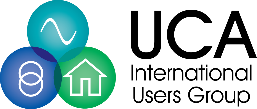 Issued by: <<test lab>>The server product has not been shown to be non-conforming to:IEC 61850 Edition 2 Parts 6, 7-1, 7-2, 7-3, 7-4 and 8-1Communication networks and systems for power utility automationThe conformance test has been performed according to IEC 61850-10 Edition 2, the UCA International Users Group Edition 2 Server Test Procedures version 2.0.6 with name space definition 7-4:2007A3 [and 7-420:2019A4] and product’s protocol, model and technical issue implementation conformance statements: “<<PICS>>”, “<<MICS>>”, “<<TICS>>” and product’s extra information for testing: “<<PIXIT>>”.The following IEC 61850 conformance blocks have been tested with a positive result (number of relevant and executed test cases / total number of test):This certificate includes a summary of the test results as carried out at <<CITY>> in <<COUNTRY>> with <<CLIENT SIMULATOR> <<VERSION>> with test suite <<VERSION>> and <<ANALYZER>> <<VERSION>>. This document has been issued for information purposes only, and the original paper copy of the <<TESTLAB>> report: No. <<TESTREPORT NUMBER>> will prevail.The test has been carried out on one single specimen of the product as referred above and submitted to <<TESTLAB>> by <<TEST INITIATOR>>. The manufacturer’s production process has not been assessed. This certificate does not imply that <<TESTLAB>> has certified or approved any product other than the specimen tested.<<CITY>>, <<DATE>><<Manager NAME>>	<<Tester NAME>><<JOB TITLE>>	<<JOB TITLE>>1 Level A - Independent Test lab with certified [ 9001] [ISO/IEC 17025] Quality System  Level B - Test lab at least following  9001UCA International Users Group, P.O. Box 315, Shell Knob, MO 65747, USAApplicable Test Procedures from the UCA International Users Group Edition 2 Server Test Procedures version 2.0.6[ All configuration file and data model tests have been successfully performed for the product variants using the same communication hardware and software version: <<Variant2>>, <<Variant3>> ]Instruction how to use the templateThe product ID shall be the name of an unique product, it may not be a generic nameThe software version is the version if the IEC 61850 implementation or communication interfaceWhen the device datamodel has at least one LN from 7-420 the test lab may add 7-420When the device datamodek has no LN from 7-420 the tdt lab shall remove the 7-420 text Remove this instruction page in the actual certificateSelect level A or BUpdate the tables with the applicable conformance blocks and test casesUpdate the number of applicable test cases on page 1Remove the line with product variants when thee are noneNo. << certificate number>>IEC 61850 Certificate Level A/B1No. << certificate number>>IEC 61850 Certificate Level A/B1Issued to:For the server product:For the server product:<<TEST INITIATOR>><<FULL ADDRESS>><<PRODUCT ID and NAME>><<SOFTWARE VERSION>>
<<Hardware version and/or S/N>><<PRODUCT ID and NAME>><<SOFTWARE VERSION>>
<<Hardware version and/or S/N>>1      Basic Exchange (../26)2      Data Sets (../7)2+	Data Set Definition (../24)3	  Substitution (../3)4	Setting Group Selection (../4)4+	Setting Group Definition (../13)5	Unbuffered Reporting (../23)6	Buffered Reporting (../33)7	Logging (../14)9a    GOOSE Publish (../13)9b    GOOSE Subscribe (../21)12a  Direct Control (../18)12b  SBO Control (../27)12c  Enhanced Direct Control (../20)12d  Enhanced SBO Control (../28)13    Time Synchronization (../7)14    File Transfer (../8)15	 Service Tracking (../17)Conformance BlockMandatoryConditional 1: Basic ExchangesAss1, sAss2, sAss3, sAss4, sAssN2, sAssN3, sAssN4, sAssN5, sSrv1, sSrv2, sSrv3, sSrv4, sSrv5, sSrv8, sSrvN1abcdf, sSrvN4sAssN6, sSrv6, sSrv9, sSrv10, sSrv11, sSrv12, sSrv13, sSrvN1e, sSrvN2, sSrvN3 2: Data SetssDs1, sDs10a, sDsN1aesDs10b, sDs15, sDsN1b, sDsN132+: Data Set Definition sDs2, sDs3, sDs4, sDs5, sDs6, sDs7, sDs8, sDs9, sDs13, sDs14, sDsN1cd, sDsN2, sDsN3, sDsN4, sDsN5, sDsN6, sDsN7, sDsN8, sDsN9, sDsN10sDs11, sDs12, sDsN11, sDsN123: SubstitutionsSub1, sSub2, sSub34: Setting Group SelectionsSg1, sSg3, sSgN1sSg114+: Setting Group Definition sSg2, sSg4, sSg6, sSg7, sSg8, sSg10, sSg12, sSgN2, sSgN3, sSgN4, sSgN5sSg5, sSg95: Unbuffered ReportingsRp1, sRp2, sRp3, sRp4, sRp5, sRp9, sRp14, sRp16, sRpN1, sRpN2, sRpN3, sRpN4, sRpN8sRp6, sRp7, sRp8, sRp10, sRp11, sRp12, sRp13, sRp15, sRp17, sRpN56: Buffered ReportingsBr1, sBr2, sBr3, sBr4, sBr5, sBr9, sBr14, sBr16, sBr20, sBr21, sBr22, sBr25, sBr26, sBr27, sBr28, sBr29, sBrN1, sBrN2, sBrN3, sBrN4, sBrN5, sBrN8sBr6, sBr7, sBr8, sBr10, sBr11, sBr12, sBr13, sBr15, sBr17, sBr23, sBr24 7: LoggingsLog2, sLog3, sLog4, sLog5, sLog6, sLog7, sLog8, sLog9, sLog11, sLog12, sLog13, sLogN1, sLogN2sLog109a: GOOSE publishsGop2a, sGop3, sGop4, sGop9, sGop10, sGop11, sGop12sGop1, sGop2b, sGop5, sGop6, sGopN1, sGopN29b: GOOSE subscribesGos1, sGos2, sGos3, sGos5, sGos6a, sGos7, sGos8, sGos9, sGos10, sGos11, sGos12, sGos23, sGosN1, sGosN2, sGosN3, sGosN4, sGosN5, sGosN6sGos4, sGos6b, sGos139c: GOOSE mngt sGom1, sGom2, sGomN112a Direct controlsCtl5, sCtl10, sDOns1, sDOns2sCtl2, sCtl3, sCtl7, sCtl13, sCtl15, sCtl16, sCtl17, sCtl18, sCtl21, sCtl28, sCtl23, sCtl24, sDOns4, sDOns512b SBO controlsCtl5, sCtl8, sCtl9, sCtl10, sCtl11, sCtl25, sSBOns1, sSBOns2, sSBOns6sCtl2, sCtl3, sCtl4, sCtl6, sCtl7, sCtl15, sCtl16, sCtl17, sCtl18, sCtl20, sCtl21, sCtl23, sCtl24, sCtl27, sCtl28, sSBOns4, SBOns5, sSBOns712c Enhanced Direct ControlsCtl5, sCtl10, sDOes1, sDOes2sCtl2, sCtl3, sCtl7, sCtl13, sCtl14, sCtl15, sCtl16, sCtl17, sCtl18,  sCtl21, sCtl23, sCtl24, sCtl26, sCtl28, sDOes4, sDOes512d Enhanced SBO controlsCtl5, sCtl8, sCtl9, sCtl10, sCtl11, sCtl25, sSBOes1, sSBOes2, sSBOes6, sSBOes8sCtl2, sCtl3, sCtl4, sCtl6, sCtl7, sCtl15, sCtl16, sCtl17, sCtl18,  sCtl20, sCtl21, sCtl23, sCtl24, sCtl26, sCtl28, sSBOes4, sSBOes5, sSBOes713 Time sync sTm1, sTm2, sTmN1sTm3, sTm4, sTm5, sTmN214 File transfersFt1, sFt2ab, sFt4, sFt5, sFtN1absFt2c, sFt3, sFtN1c15 Service trackingsTrk1, sTrk2, sTrk3, sTrk4, sTrk5, sTrk6, sTrk7, sTrk8, sTrk9, sTrk10, sTrk11, sTrk12, sTrk13, sTrk14, sTrk15, sTrk16, sTrk17